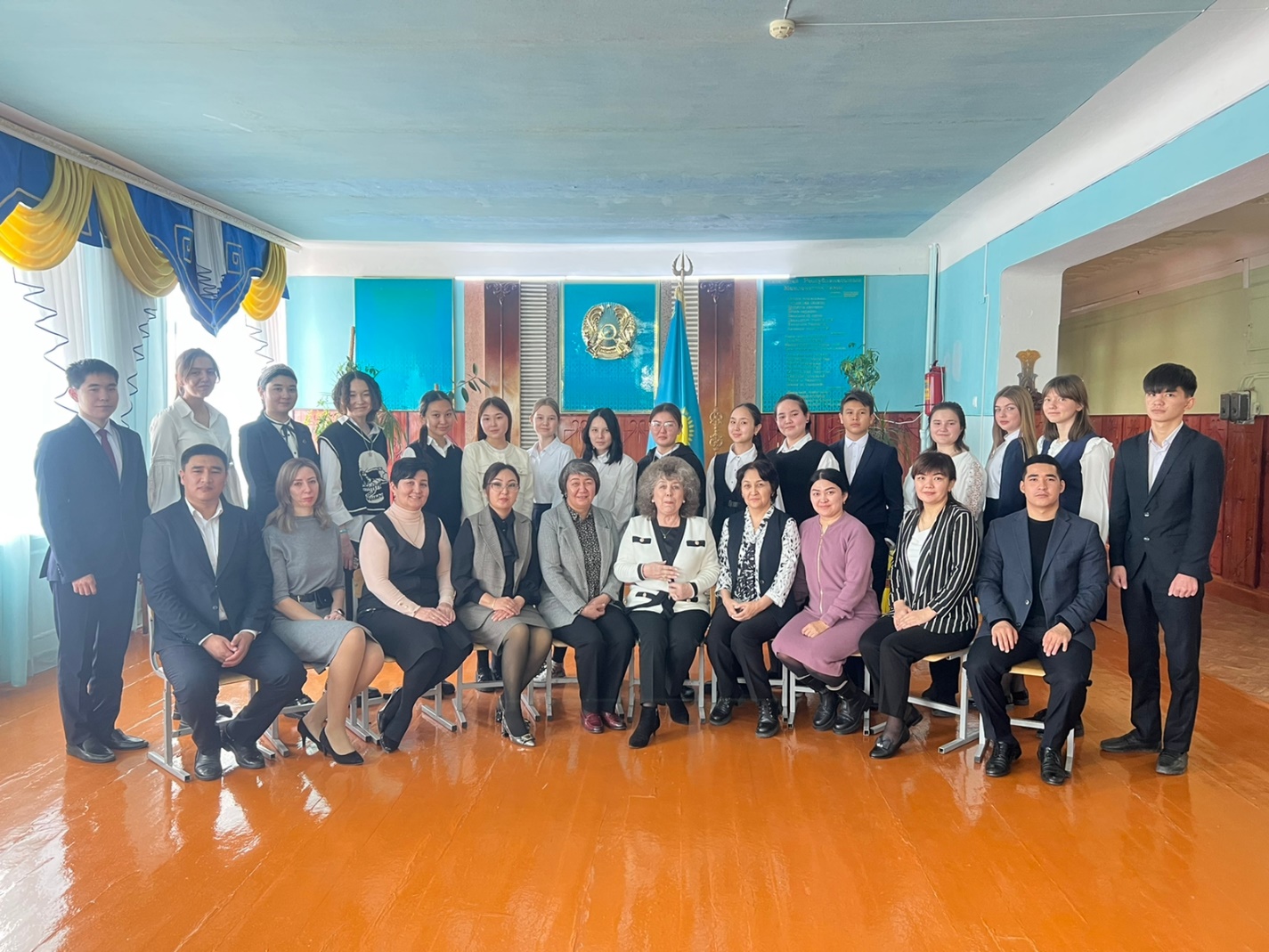 Құттықтаймыз!!!Жалпы білім беретін пәндер бойынша РО екінші аудандық кезеңінің жеңімпаздары.1. Омарғали Жансая 11 сынып оқушысы математикадан I - орынға (23 ұпай)  ие болды. Пән мұғалімі: Оспанова Ж.К2. Судоплатова Софья 10 сынып оқушысы математикадан I - орынға (27 ұпай)  ие болды. Пән мұғалімі: Исаенко А.ВҚұттықтаймыз!!!Жалпы білім беретін пәндер бойынша РО екінші аудандық кезеңінің жеңімпаздары.1. Линтнер Эрика 11 сынып оқушысы қазақ тілі орыс сыныбында  I - орынға (68 ұпай)  ие болды. Пән мұғалімі: Қалиолла Ж.К2. Шляк Карина 11 сынып оқушысы орыс тілі мен әдебиет I  - орынға (47 ұпай)  ие болды. Пән мұғалімі: Четверикова Т.О.3. Самохвалова Любовь 9 сынып оқушысы орыс тілі мен әдебиет  II - орынға (43 ұпай) ие болды. Пән мұғалімі: Четверикова Т.О.4. Маулитова Еркеназ 10 сынып оқушысы Қазақстан тарихы I- орынға (27 ұпай) ие болды. Пән мұғалімі: Махмутова А.А.5. Дылгина Ксения 10 сынып оқушысы Қазақстан тарихы II орынға (26 ұпай) ие болды. Пән мұғалімі: Есімхан К.Е.6. Сейтімхан Айдар 11 сынып оқушысы Қазақстан тарихы III орынға (19 ұпай) ие болды. Пән мұғалімі: Махмутова А.А.Құттықтаймыз!!!Жалпы білім беретін пәндер бойынша РО екінші аудандық кезеңінің жеңімпаздары.1. Махмет Зарина 11 сынып оқушысы географиядан   I - орынға (40 ұпай)  ие болды. Пән мұғалімі: Жаңбырбай Е.Ж.2. Тлеубеков Кадырали 11 сынып оқушысы орыс тілі қазақ сыныбында  II  - орынға (36 ұпай)  ие болды. Пән мұғалімі: Мырзабекова Ш.С.3. Ержанқызы Аяулым 10  сынып оқушысы орыс тілі қазақ сыныбында  II - орынға (35 ұпай) ие болды. Пән мұғалімі: Мырзабекова Ш.С.4. Шайкимбек Дамир 9 сынып оқушысы орыс тілі қазақ сыныбында  III- орынға (25 ұпай) ие болды. Пән мұғалімі: Мырзабекова Ш.С.Құттықтаймыз!!!Жалпы білім беретін пәндер бойынша РО екінші аудандық кезеңінің жеңімпаздары.1. Мүтәліп Айым 9 сынып оқушысы ағылшын тілі   III - орынға (52 ұпай)  ие болды. Пән мұғалімі: Тлеубек А.2. Жанибекова Лаура  11 сынып оқушысы қазақ тілі мен әдебиеті   I  - орынға (47 ұпай)  ие болды. Пән мұғалімі: Бегдербекова Б.К.3. Токтаева Анель  10  сынып оқушысы қазақ тілі мен әдебиеті   II - орынға (44 ұпай) ие болды. Пән мұғалімі: Бегдербекова Б.К.4. Вдовина Александра 10  сынып оқушысы құқық негіздері   III- орынға (24 ұпай) ие болды. Пән мұғалімі: Есімхан К.Е.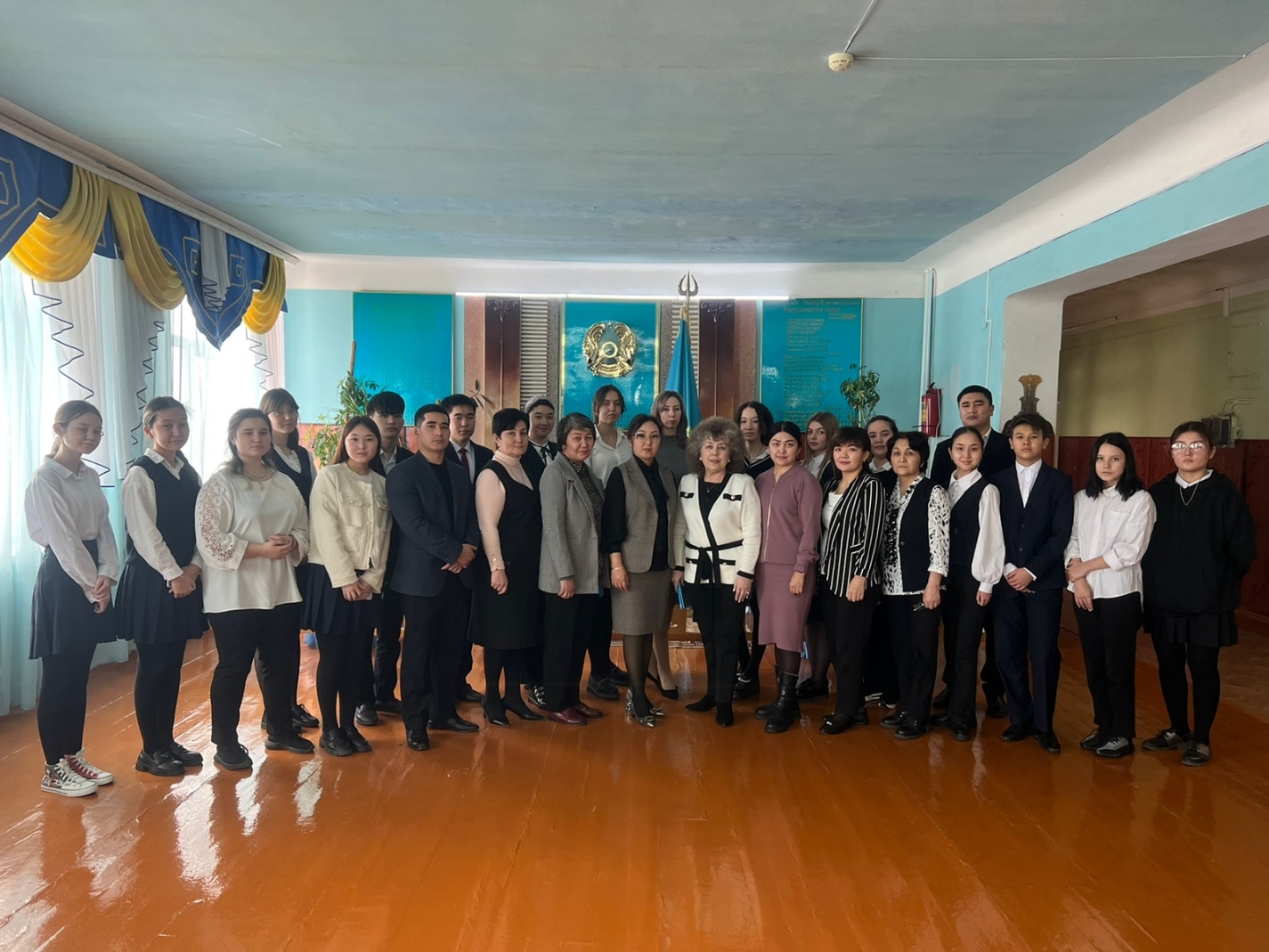 